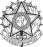 SERVIÇO PÚBLICO FEDERAL MINISTÉRIO DA EDUCAÇÃOCENTRO FEDERAL DE EDUCAÇÃO TECNOLÓGICA DE MINAS GERAIS COORDENAÇÃO DO CURSO DE MESTRADO EM ENGENHARIA DE MINAS SEÇÃO DE REGISTRO ESCOLAR PÓS-GRADUAÇÃOREQUERIMENTO DE MATRÍCULAALUNO REGULAR	☐ ALUNO ESPECIAL	SEM_ANO:	/Senhor Coordenador,O aluno do mestrado supracitado vem requerer sua matrícula na(s) disciplina(s) abaixo:*OBSERVAÇÃO: Indiquem acima a (s) disciplina (s) que deseja requerer matrícula, de acordo com o resultados homologado e divulgado no dia 14/02/2023 a:____________________________________________________________________________________b:____________________________________________________________________________________c:____________________________________________________________________________________OBS: O horario das disciplinas pode ser verificado no link abaixo:https://sig.cefetmg.br/sigaa/public/programa/documentos.jsf?lc=pt_BR&id=629&idTipo=1,Araxá,	de	de 2023.	ASSINATURA DO ALUNORegistro Escolar - Avenida Ministro Olavo Drummond, 25 – Novo São Geraldo, Araxá / Minas Gerais CEP: 38180-129. Tel.: (34) 3669-4500Nome:Nome:Data Nasc.:Endereço:Endereço:Endereço:Bairro:CEP:CEP:Telefone:Celular:Celular:e-mail:e-mail:e-mail:CPF:ID:ID:Graduação:Ano de conclusão da Graduação:Ano de conclusão da Graduação:PARECER DA COORDENAÇÃO DO MESTRADO EM ENGENHARIA DE MINASPARECER DA COORDENAÇÃO DO MESTRADO EM ENGENHARIA DE MINASPARECER DA COORDENAÇÃO DO MESTRADO EM ENGENHARIA DE MINASFavorável:Sim	☐ NãoDATA___/___/___Assinatura do Coordenador